Скажи наркотикам «НЕТ»Памятка для подростковНаверняка ты многое уже знаешь о наркотиках. Возможно, кто-то из твоих друзей или знакомых пробовал их или знаком с теми, кто пробовал. Знай, что  человек, рискнувший попробовать наркотики, сделал это не от большого ума, а от нехватки силы воли. И восторженные восклицания окружающих служат ему оправданием собственной глупости. Возможно, ты слышал от кого-то, что наркотики бывают «легкие» и «тяжёлые». Наркотик бьёт без промаха.  А знаешь ли ты, что наркотик может сделать с тобой?НАРКОТИК ВЛИЯЕТ НА ПСИХИКУТвои мысли и чувства уже не принадлежат тебе. Твой разум засыпает, слабеет воля. Ты уже не в состоянии созидать и творить.  Зато натворить - пожалуйста.НАРКОТИК ПОРОЖДАЕТ ПРОБЛЕМЫВ школе тебе больше не добиться успеха. Меняются цели, мысли о будущем только мешают. В семье ты теряешь контакт с близкими людьми, изменяются ценности, привязанности. В твоём окружении многие друзья перестают понимать тебя: они растут, а ты – нет. НАРКОТИК ДЕЛАЕТ ТЕБЯ ЗАВИСИМЫМВся жизнь будет подчинена ему – ты можешь превратиться в раба. Освобождение дается очень тяжело и не всем. Всё самое ценное в твоей жизни будет уничтожено и вытеснено им.НАРКОТИК РАЗРУШАЕТ ТВОЙ ОРГАНИЗМ Многие наркотики просто растворяют мозг. Ты становишься уязвимым для многих болезней, сил на защиту не остается. Внутренние органы быстро стареют. Сердце уже не справляется с обычными нагрузками.МОГУТ ВОЗНИКНУТЬ ПРОБЛЕМЫ С ЗАКОНОМ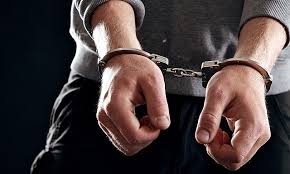 Наркоманы плохо понимают, что такое честность и порядочность. Тебя могут подставить. Хроническая нехватка денег, плюс разрушения воли - результат ясен.НАРКОТИК УКОРАЧИВАЕТ ЖИЗНЬЗа удовольствия надо платить.  Отдавать приходится драгоценное время. Опасность заражения СПИДом - неминуемая гибель. Передозировка - быстрая смерть. Окружение наркомана - сплошной криминал, убийство наркомана - обыденный случай. Часто жить становится настолько «хорошо», что больше и не хочется. Проще отказаться один раз, чем потом пытаться сделать это всю жизнь! То, о чём тебе не расскажет наркоторговец, или правда о наркотике: наркотики это ловушка.Стоит попасть в неё – завязнешь, как в трясине, и обратной ход очень труден.Наркотики – это самообман.Наркотики никогда не решат ни одной твоей проблемы: любви, творчества, работы, душевной тревоги. Ты  уйдёшь в «себя», а проблемы останутся неразрешимыми. Правда, со временем проблемы исчезнут, но …вместе с тобой!Наркотики – это медленное самоубийство.Старых наркоманов не бывает. Смерть наркомана уродлива и мучительна.Наркотики – это тюрьма.Наркоман готов на все ради «дозы», в том числе и на преступление. Многие занимаются торговлей, распространением наркотиков это суровая статья Уголовного кодекса и неминуемое наказание.Наркотики – это тяжелые болезни: СПИД и все виды гепатитов, это гипертония, инфаркт, неустойчивое поведение, смятение и депрессия, зрительные, слуховые и осязательные галлюцинации, склонность к суициду.Наркотики – это отказ от любви.Любовь-это главное счастье в юности. Наркоману не нужна семья, он не может иметь здоровых полноценных детей.Наркотики – это предательство.Наркоман способен предать всех и все за «дозу»: друзей, родителей, любимого человека. Предательство - самое позорное дело для человека. Не стоит считать: «Я сильный и честный, я не предам…» Наркотик окажется сильнее.Наркотики – это потеря всего!Мы назвали и главные последствия. Можно было перечислять бесконечно.  На самом деле, наркоман теряет всё: семью, друзей, работу, имущество.    Учебно-консультационный центрпо защите прав потребителей,гигиенического обучения и воспитания населенияФБУЗ «Центр гигиены и эпидемиологии в Алтайском крае»г.Барнаул, ул. Пролетарская 146а,E-mail:uk-centr 7@altcge.ru, телефон (3852)503032